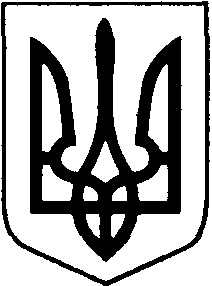 КОВЕЛЬСЬКА МІСЬКА РАДАВИКОНАВЧИЙ КОМІТЕТ                                                          РІШЕННЯ____________                           	       м. Ковель                                               №____Про доповнення переліку адміністративних послуг        Керуючись ст. 59 Закону України “Про місцеве самоврядування в Україні”, Законом України “Про адміністративні послуги”, рішеннями Ковельської міської  ради  від 23.04.2020 року № 66/48 “Про затвердження Регламенту управління “Центр надання адміністративних послуг” виконавчого комітету Ковельської міської ради”, від 25.02.2021 року № 5/105 “Про доповнення до рішення міської ради № 66/48 від 23.04.2020 року”, від 27.01.2022 № 17/151 “Про затвердження переліку адміністративних послуг”, від 27.01.2022 № 17/152 “Про затвердження переліку адміністративних послуг, які надаються через територіальний підрозділ управління “Центр надання адміністративних послуг”, від 27.01.2022 № 17/153 “Про затвердження переліку адміністративних послуг, які надаються через віддалене робоче місце управління “Центр надання адміністративних послуг” у селі Білин  (Білинський старостинський округ)”, від 27.01.2022 № 17/154 “Про затвердження переліку адміністративних послуг, які надаються через віддалене робоче місце управління “Центр надання адміністративних послуг” у селі Зелена (Зеленський старостинський округ)”, від 27.01.2022 № 17/155 “Про затвердження переліку адміністративних послуг, які надаються через віддалене робоче місце управління “Центр надання адміністративних послуг” у селі Ружин (Ружинський  старостинський  округ)”, від 27.01.2022 № 17/156 “Про затвердження переліку адміністративних послуг, які надаються через віддалене робоче місце управління “Центр надання адміністративних послуг” у селі Заріччя (Тойкутський старостинський округ)”, та рішення виконавчого комітету від 01.04.2022 року № 116 “Про затвердження Порядку компенсації витрат за тимчасове розміщення внутрішньо-переміщених осіб, які перемістилися у період воєнного стану і не отримують щомісячної адресної допомоги внутрішньо переміщеним особам для покриття витрат на проживання, в тому числі на оплату житлово-комунальних послуг у Ковельській територіальній громаді” виконавчий комітет ВИРІШИВ:	1. Доповнити перелік адміністративних послуг виконавчих органів Ковельської міської ради,   які   надаються   через   управління   “Центр надання адміністративних послуг” виконавчого комітету, територіальний підрозділ та віддалені робочі місця  у селах Білин, Зелена, Тойкут та Ружин  послугами,  згідно з додатком.	2. Затвердити інформаційні й технологічні картки адміністративних послуг,  що надаються через управління “Центр надання адміністративних послуг” виконавчого комітету, територіальний підрозділ та віддалені робочі місця  у селах Білин, Зелена, Тойкут та Ружин,  відповідно до пункту 1 (додаються).	3. Контроль за виконанням цього рішення покласти на керуючого справами виконавчого комітету міської ради  Івана Чуліпу.Міський голова			                  		                             Ігор ЧАЙКАДодаток  до рішення виконавчого комітету ___________   №_________ПЕРЕЛІК адміністративних послуг  виконавчих органів Ковельської міської ради, які надаються через управління “Центр надання адміністративних послуг” виконавчого комітету, територіальний підрозділ та віддалені робочі місця  у селах Білин, Зелена, Тойкут та РужинКеруючий справами															Іван ЧУЛІПА№ з/пКод послугиНайменування адміністративної послугиСуб’єкт надання адміністративної послуги1       23411316Внесення відомостей та змін до Реєстру жилих приміщень, доступних для безоплатного розміщення внутрішньо переміщених осіб у Ковельській міській територіальній громадіВідділ обліку, розподілу та приватизації житла виконавчого комітету21317Компенсація витрат за тимчасове розміщення  внутрішньо переміщених осіб (соціальний проект “Прихисток”)Відділ обліку, розподілу та приватизації житла виконавчого комітету31533Розгляд питань щодо погодження меж земельних ділянок із земель Ковельської територіальної громади та вирішення земельних спорівВідділ земельних ресурсів виконавчого комітету